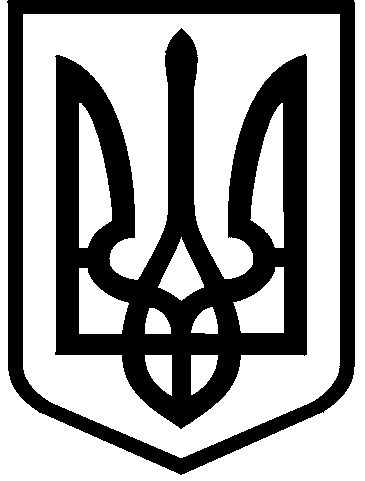 КИЇВСЬКА МІСЬКА РАДАII сесія  IX скликанняРІШЕННЯ____________№_______________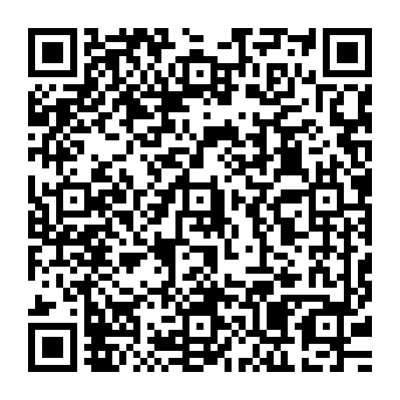 Відповідно до статей 9, 791, 83, 92, 116, 117, 122, 123, 186 Земельного кодексу України, Закону України «Про внесення змін до деяких законодавчих актів України щодо розмежування земель державної та комунальної власності», пункту 34 частини першої статті 26 Закону України «Про місцеве самоврядування в Україні», розглянувши проєкт землеустрою щодо відведення земельної ділянки та заяву Українського державного центру позашкільної освіти від 02 серпня 2022 року № 74134-006933617-031-03,  Київська міська радаВИРІШИЛА:1. Затвердити проект землеустрою щодо відведення земельної ділянки Українському державному центру позашкільної освіти для експлуатації та обслуговування нежитлових будівель та споруд на Кловському узвозі, 8 у Печерському районі м. Києва (категорія земель – землі житлової та громадської забудови, код виду цільового призначення 03.02, заява ДЦ від 02 серпня 2022 року № 74134-006933617-031-03, справа № 653833965).2. Надати Українському державному центру позашкільної освіти, за умови виконання пункту 3 цього рішення, у постійне користування земельну ділянку площею 0,5791 га (кадастровий номер 8000000000:82:028:0003, витяг з Державного земельного кадастру про земельну ділянку від  04 серпня 2022 року № НВ-0000729642022) для експлуатації та обслуговування нежитлових будівель і споруд (код виду цільового призначення – 03.02 для будівництва та обслуговування будівель закладів освіти) на Кловському узвозі, 8 у Печерському районі міста Києва із земель комунальної власності територіальної громади міста Києва у зв`язку із закріпленням нерухомого майна на праві оперативного управління за Українським державним центром позашкільної освіти відповідно до наказу Міністерства освіти і науки України від 08 травня 2020 року № 611 (право оперативного управління зареєстровано у Державному реєстрі речових прав на нерухоме майно 05 травня 2021 року, номер запису про інше речове право 41853676). 3. Українському державному центру позашкільної освіти:3.1. Виконувати обов’язки землекористувача відповідно до вимог статті 96 Земельного кодексу України.3.2. Вжити заходів щодо державної реєстрації права постійного користування земельною ділянкою у порядку, встановленому Законом України «Про державну реєстрацію речових прав на нерухоме майно та їх обтяжень».3.3. Питання майнових відносин вирішувати в установленому порядку.3.4. Забезпечити вільний доступ для прокладання нових, ремонту та експлуатації існуючих інженерних мереж і споруд, що знаходяться в межах земельної ділянки.3.5. Виконати вимоги, викладені в листах Департаменту охорони культурної спадщини виконавчого органу Київської міської ради (Київської міської державної адміністрації) від 29 грудня 2021 року № 066-4241, Міністерства культури та інформаційної політики України від 18 лютого 2022 року № 1796/6.11.1.3.6. Під час використання земельної ділянки дотримуватися обмежень у її використанні, зареєстрованих у Державному земельному кадастрі. 3.7. Питання сплати відновної вартості зелених насаджень або укладання охоронного договору на зелені насадження вирішувати відповідно до рішення Київської міської ради від 27 жовтня 2011 року № 384/6600 «Про затвердження Порядку видалення зелених насаджень на території міста Києва» (із змінами і доповненнями).3.8. У разі необхідності проведення реконструкції чи нового будівництва, питання оформлення дозвільної та проєктної документації вирішувати в порядку, визначеному законодавством України.3.9. Забезпечити виконання вимог Закону України «Про охорону культурної спадщини».3.10. У разі необхідності будь-які роботи здійснювати за проєктною документацією,  розробленою і погодженою у порядку, визначеному законодавством України та державними будівельними нормами, у тому числі з центральним органом виконавчої влади, що реалізує державну політику у сфері охорони культурної спадщини (лист Міністерства культури та інформаційної політики України від 18 лютого 2022 року № 1796/6.11.1).4. Земельну ділянку комунальної власності територіальної громади міста Києва, зазначену у пункті 2 цього рішення, за актом приймання-передачі передати до земель державної власності.5. Попередити землекористувача, що використання земельної ділянки не за цільовим призначенням тягне за собою припинення права користування нею відповідно до вимог статей 141, 143 Земельного кодексу України.6. Контроль за виконанням цього рішення покласти на постійну комісію Київської міської ради з питань архітектури, містобудування та земельних відносин.ПОДАННЯ:ПОДАННЯ:Про надання Українському державному центру позашкільної освіти земельної ділянки у постійне користування для експлуатації та обслуговування нежитлових будівель і споруд на Кловському узвозі, 8 у Печерському районі міста КиєваКиївський міський головаВіталій КЛИЧКОЗаступник головиКиївської міської державної адміністрації з питань здійснення самоврядних повноваженьПетро ОЛЕНИЧДиректорДепартаменту земельних ресурсіввиконавчого органу Київської міської ради(Київської міської державної адміністрації)Валентина ПЕЛИХ Перший заступник директораДепартаменту земельних ресурсіввиконавчого органу Київської міської ради(Київської міської державної адміністрації)Віктор ДВОРНІКОВНачальник юридичного управління Департаменту земельних ресурсіввиконавчого органу Київської міської ради(Київської міської державної адміністрації)Дмитро РАДЗІЄВСЬКИЙЗаступник директора Департаменту -начальник управління землеустрою та ринку земельДепартаменту земельних ресурсіввиконавчого органу Київської міської ради(Київської міської державної адміністрації)Анна МІЗІННачальник четвертого відділу управління землеустрою та ринку земельДепартаменту земельних ресурсів виконавчого органу Київської міської ради (Київської міської державної адміністрації)Алла КУЗНЄЦОВАЗаступник головиКиївської міської державної адміністрації з питань здійснення самоврядних повноваженьПетро ОЛЕНИЧДиректорДепартаменту земельних ресурсіввиконавчого органу Київської міської ради(Київської міської державної адміністрації)Валентина ПЕЛИХ Начальник юридичного управління Департаменту земельних ресурсіввиконавчого органу Київської міської ради(Київської міської державної адміністрації)Дмитро РАДЗІЄВСЬКИЙПОГОДЖЕНО:Постійна комісія Київської міської радиз питань архітектури, містобудування 
та земельних відносинГолова	Секретар	Михайло ТЕРЕНТЬЄВЮрій ФЕДОРЕНКОВ.о. начальника управління правового забезпечення діяльності Київської міської радиВалентина ПОЛОЖИШНИКПостійна комісія Київської міської радиз питань освіти, науки, сім’ї, молоді та спортуГоловаСекретарВадим ВАСИЛЬЧУКОлександр СУПРУН